HOLLAND, LUXEMBOURG & BELGIUM (HW)9 DAY TOUR FROM AMSTERDAM TO BRUSSELSLEISURELY PACE For those who wish to visit the Benelux countries at a leisurely pace, this Holland, Luxembourg & Belgium tour is the perfect vacation. You’ll enjoy three nights in Amsterdam and Brussels and a 2-night stay in Luxembourg. The must-see attractions in each city have been included, such as a canal cruise in Amsterdam, the 17th-century Cathedral of Our Lady in Luxembourg, and the Grand’Place in Brussels, the central square surrounded by baroque guild houses and the gothic Town Hall. You’ll visit the famous museums, including the Rijksmuseum in Amsterdam, housing priceless paintings by Rembrandt and other Dutch masters, the “Van Gogh Village” and Museum in Nuenen, where you’ll follow in Van Gogh’s footsteps to learn about his life, and the Bastogne War Museum. In springtime, a visit to the famous Keukenhof Flower Park is included as well (April 1 – May 13 departures).

History buffs are sure to be delighted on the visit to Waterloo, where you’ll relive the famous Battle of Waterloo. A tour highlight is a visit to Bruges, one of Western Europe’s most perfectly preserved medieval towns. Here, you’ll enjoy guided sightseeing and a canal cruise, where you’ll have the opportunity to taste Belgian chocolate bonbons—a unique experience offered by Globus to give you a true local perspective. 

All of this and much more are included on this grand Holland, Luxembourg & Belgium tour. ITINERARYInside visits and special features are shown in UPPERCASE in the tour description, including admission charges where applicable.DAY 1 Arrive in Amsterdam, HollandWelcome to Amsterdam! At 6 pm, meet your Tour Director and traveling companions for a welcome dinner with wine at your hotel.Dinner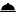 DAY 2 AmsterdamYour discovery of Holland features a guided morning sightseeing tour of the capital. Enjoy a CANAL CRUISE past gabled merchant houses, arched drawbridges reminiscent of the Golden Age, and the strikingly modern buildings of a young-at-heart city. Next, visit the fabulous RIJKSMUSEUM with its priceless paintings by Rembrandt and other Dutch masters. Then, time to explore Dam Square and the city center on your own, or to join your Tour Director for a visit to a major DIAMOND CENTER to appreciate how a rough mineral is transformed into a sparkling jewel. Afternoon at leisure. An optional excursion is available to a cheese farm, a clog maker, a working windmill, and dinner in the fishing village of Volendam at the former Zuiderzee. Breakfast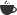 DAY 3 Amsterdam. Excursion To Keukenhof, Delft & The HagueVisit the famous bulb fields in South Holland and the extraordinary KEUKENHOF flower park in springtime (departures April 1-May 13). Next, continue to the world-renowned ROYAL DELFT POTTERY FACTORY with its magnificent collection of hand-painted earthenware pieces, and see skilled craftsmen at work. After an orientation drive of The Hague, seat of the Dutch government and the International Court of Justice, return to Amsterdam. Later, you may wish to join an optional Dutch dinner, followed by a walk through Old Amsterdam. BreakfastDAY 4 Amsterdam–Nuenen–Bastogne, Belgium–LuxembourgEnter the Province of Brabant, and stop in the picturesque town of Nuenen, the “Van Gogh Village.” Enjoy a unique experience: follow Van Gogh’s footsteps in the town where he lived and worked from 1883-1885. Also visit the MUSEUM, and learn about his life, family, and early paintings, like the world-famous Potato Eaters, which he painted here. Next, cross the border and stop in Bastogne. Visit the fascinating BASTOGNE WAR MUSEUM, then see the AMERICAN MEMORIAL of the Battle of the Bulge, where thousands of soldiers and civilians died during the winter of 1944-1945. Arrive in Luxembourg, the capital of one of Europe’s smallest sovereign states. BreakfastDinnerDAY 5 LuxembourgMorning sightseeing with your Local Guide covers the city’s past and present—from the fortifications and the Old Town, perched high atop a sandstone outcrop with striking views of the Alzette and Pétrusse Gorges, to the modern administrative center of European institutions. Visit the CATHEDRAL OF OUR LADY, see the turreted Grand Ducal Palace, take a stroll along the panoramic cliff path known as “the most beautiful balcony in Europe,” and see the GRAVE OF GENERAL PATTON. An optional excursion is available to ancient Trier in Germany. BreakfastDAY 6 Luxembourg–Waterloo, Belgium–BrusselsDrive through the Belgian Ardennes to Flanders and arrive in WATERLOO. Visit the site where Napoleon was defeated and European history changed course, and relive the famous Battle of Waterloo. Arrive in Brussels, the thriving capital, where your orientation features the Rue Royale, the Parliament Buildings, the Royal Palace, and St. Michael Cathedral. Continue on foot and enter GRAND’PLACE to admire its baroque guild houses and the gothic Town Hall. You cannot leave Brussels without touching the statue of Everard t’Serclaes, a 14th-century hero, for good luck, and taking pictures of the tiny but world-famous statue of Manneken Pis. BreakfastDAY 7 At Leisure in BrusselsThis morning is your chance to join a half-day optional excursion to Antwerp, the second-largest Belgian city and one of the world’s most important ancient seaports. Balance of the day is at leisure to further explore Brussels on your own. BreakfastDAY 8 Brussels. Excursion To BrugesFocus on Bruges, one of Western Europe’s most perfectly preserved medieval towns. A CANAL CRUISE (weather permitting) and Belgian CHOCOLATE BONBONS, will give you a first taste of this delightful town. The Local Guide will show you the Madonna of Bruges by Michelangelo in the CHURCH OF OUR LADY, featured in the movie The Monuments Men, and the famous MARKET SQUARE. Also enjoy a traditional LACE DEMONSTRATION, a reminder of Bruges’ history of cloth-making. Time for souvenir hunting and exploring on your own before returning to Brussels. Tonight, an included farewell dinner with wine at the lively Chez Léon restaurant, specializing in moules et frites (mussels and fries), is the perfect way to celebrate the success of your vacation. BreakfastDinnerDAY 9 BrusselsYour vacation ends with breakfast this morning.BreakfastMEALSFull buffet breakfast daily; 3 three-course dinners with wine, including a welcome dinner in Amsterdam and a special farewell dinner in BrusselsDESTINATIONS & SIGHTSEEINGAMSTERDAMWelcome dinner; guided sightseeing, canal cruise, visit Rembrandt’s masterpieces in the Rijksmuseum; visit a major diamond centerKEUKENHOFVisit the Flower Park (departures April 1-May 13)DELFTVisit the Royal Delft Pottery factoryTHE HAGUEOrientation driveNUENENVisit the “Van Gogh Village” and museum, and learn about his early workBASTOGNEVisit the Bastogne War Museum; take pictures of the American MemorialLUXEMBOURGGuided sightseeing, visit the Cathedral of Our Lady, General Patton’s graveWATERLOOVisit the battle siteBRUSSELSWalking tour including Grand’Place and a picture stop at Manneken Pis; farewell dinner with wine at a local restaurantBRUGESCanal cruise with Belgian chocolate bonbons; guided walking tour, visit the Church of Our Lady and the market square; enjoy a traditional lace demonstration
Headsets throughout the tour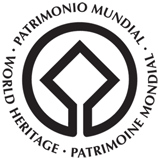 The following UNESCO World Heritage Sites can be seen or visited on this vacation:Historic Centre of BrugesLa Grand-Place, BrusselsCity of Luxembourg: its Old Quarters and Fortifications17th Century Canal Ring Area of AmsterdamTransportation:Motorcoach; canal cruise in Amsterdam and in Bruges. Free Wi-Fi available on your motorcoach and in most hotel lobbies.